PRZEDSZKOLE PUBLICZNE W KARŁOWICACHINNOWACJA PEDAGOGICZNA  O CHARAKTERZE PROGRAMOWO- ORGANIZACYJNYMO zdrowie nasze dbamy i się dobrze odżywiamy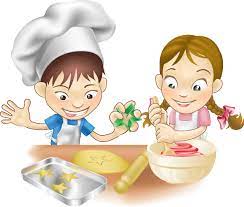 INNOWACJA PEDAGOGICZNATEMAT INNOWACJI: ,, O ZDROWIE NASZE DBAMY I SIĘ  DOBRZE ODŻYWIAMY’’CZAS REALIZACJI : WRZESIEŃ 2021- CZERWIEC 2022 AUTOR INNOWACJI:  mgr Anna Piasecka – staż pracy 7 lat, nauczyciel mianowany, wykształcenie wyższe magisterskie Uniwersytet Opolski MIEJSCE INNOWACJI: Publiczne Przedszkole w Karłowicach ul Młyńska 1, 46-037 Karłowice RODZAJ INNOWACJI: innowacja programowo- organizacyjna. Programem zostaną objęte wszystkie dzieci.FINANSOWANIE INNOWACJI:  We własnym zakresie.OSOBY ODPOWIEDZIALNE ZA WPROWADZENIE INNOWACJI W GRUPIE:Anna Piasecka –  grupa 5-6 lBożena Goldewicz – grupa 4-5 lKatarzyna Maciążek- grupa 3-4lPODSTAWA PRAWNA ;-Ustawa z 7 września 1991r o systemie oświaty ( z.u.z 2001r. Nr 256, poz.2572 z późn. zm)-Rozporządzenia MEN z dnia 9 kwietnia 2002r. W sprawie warunków prowadzenia działalności innowacyjnej i eksperymentalnej przez publiczne szkoły i placówki ( dz.u. z 2002r. Nr 56, poz. 506. z późn zm.)-Rozporządzenie MEN  wsprawie podstawy programowej wychowania przedszkolnego z dnia 1 września 2017r. zmieniające rozporządzienie w sprawie podstawy programowej wychowania przedszkolnego oraz kształcenia ogólnego w poszczególnych typach szkół.I. WSTĘPNa zdrowie i rozwój dziecka w wieku przedszkolnym ogromny wpływam maodżywianie się. W domu jak i w przedszkolu dbamy o to, aby posiłki podawanedzieciom były zdrowe. Jakość jedzenia oraz jego rodzaj są podstawą wzapobieganiu chorobom cywilizacyjnym (np. otyłość). Celem jest pogłębieniewśród dzieci i ich rodziców wiedzy na temat spożywania zdrowej żywności iprawidłowego odżywiania się, a także propagowaniu tej wiedzy w życiucodziennym.Okres w przedszkolu jest, to bardzo ważny czas na wdrażanie nawykówżywieniowych oraz prawidłowych postaw i zachowań. Postawy, umiejętnościjak i nawyki, które dzieci wynoszą z przedszkola, procentują w dorosłym życiulepszym funkcjonowaniem społecznym i zawodowym. Innowacja pedagogiczna„O zdrowie nasze dbamy i się dobrze odżywiamy” wzbogaca ofertę edukacyjną przedszkola, łączy treści edukacyjne z różnych obszarów podstawy programowej i uwzględnia treściwykraczające poza podstawę programową. Niewłaściwy sposób żywienia u dzieci rzutuje na ich dalsze losy związane z okresem dorastania, a później z dorosłością. Przez właściwe odżywianie dzieci przedszkolnych należy rozumieć przede wszystkim odpowiednie do zapotrzebowania spożywanie składników odżywczych i pokrycie potrzeb energetycznych. Konieczne jest podejmowanie działań na rzecz korygowania przyzwyczajeń i kształtowania właściwych nawyków żywieniowych przedszkolaków. Dzieci powinny próbować nowych smaków, kształcić zmysł węchu, dotyku podczas degustacji potraw.  Wprowadzona innowacja to dla dzieci dobra zabawa i wielka kulinarna przygoda , której efektem będą właściwe nawyki żywieniowe. Dodatkowo patrząc na obecną  sytuację epidemiologiczna, wprowadzana innowacja wymaga od nas  wszystkich podejmowania wielu działań, o których jeszcze kilka miesięcy temu w ogóle byśmy nie pomyśleli. 
Wprowadzenie obostrzeń w przedszkolach  wiąże się również z dostosowaniem realizacji innowacji  do aktualnej sytuacji. Przede wszystkim powinniśmy mieć na uwadze nasze zdrowie i bezpieczeństwo! II. ZAŁOŻENIA PROGRAMUNauczyciel przedszkola jest pierwszą osobą po rodzicach, która ma wpływ na kształtowanie postaw prozdrowotnych, umiejętności społecznych oraz rozwój emocjonalny dziecka. Innowacja na temat zdrowia dzieci w wieku przedszkolnym powstała, by pomóc przedszkolakom w pełni wykorzystać ich naturalną zdolność do przyswajania wiedzy. W szczególności przyswojenia wiedzy odnośnie zasad zdrowego stylu życia, które powinny być nieodłącznym elementem wychowania dzieci w dzisiejszym świecie. Innowacja „ O zdrowie nasze dbamy i się dobrze odżywiamy’’ jest opracowana zgodnie z założeniami Podstawy programowej wychowania przedszkolnego dla przedszkoli.  Zawiera ona propozycje, które przygotowują dzieci do zdrowego styla życia w grupie i społeczności. Są w niej zawarte teoretyczne i praktyczne podstawy wychowania dziecka tak, aby w przyszłości umiało zadecydować co jest dla niego zdrowe, a co nie. Powstała ona, by pomóc wychowankom w osiągnięciu optymalnego poziomu wiedzy potrzebnej w ich dalszym życiu.  Udział w zajęciach pozwoli dzieciom rozwinąć zainteresowania kulinarne, nauczy organizacji pracy w kuchni, odróżniania zdrowego i niezdrowego odżywiania oraz zachowania higieny podczas przyrządzania posiłków. Zdobyte umiejętności będą mogły wykorzystać w życiu codziennym. Jest to czas na budzenie rączek, wąchanie przypraw, testowanie nowych smaków oraz opowiadanie o jedzeniu. Realizując te zajęcia dzieci usprawniają motorykę małą ćwiczą manualnie: krojenie, wygniatanie, mieszanie, smarowanie itd. Dzieci kształcą umiejętność współpracy w grupie, czerpią radość z przygotowywania wspólnych posiłków, a samodzielnie przygotowane potrawy są dla dzieci bardzo atrakcyjne co sprawia im wiele radości i zachęca do konsumpcjiAby innowacja przyniosła spodziewane efekty należy:- treść, zakres i zastosowane metody dostosować do możliwości i oczekiwań dzieci,- program realizowany będzie w wychowaniu przedszkolnym w grupie dzieci w przedziale wiekowym 3 – 6 lat,- stworzyć przez otoczenie dziecka tj. rodziców, opiekunów, nauczycieli i dyrektora właściwą atmosferę sprzyjającą rozwój dzieci III. CELECel główny:Kształtowanie prawidłowych nawyków żywieniowych. Cele szczegółowe: kształcenie zmysłu smaku, zapachu i dotyku podczas przygotowywania i degustacji potraw, Uczenie się kulturalnego zachowania się przy stole,Stwarzanie dziecku możliwości do działania kulinarnego, Wdrażanie postaw racjonalnego odżywiania i higieny przyrządzania posiłków, Czerpanie radości ze wspólnego przygotowywania posiłków,Nauka nakrywania do stołu,Zapoznanie z zasadami bezpiecznego korzystania ze sprzętu AGD, Usprawnianie techniki samodzielnego jedzenia, Zapoznanie z etapami przygotowywania posiłków, Rozwijanie mowy i wzbogacanie słownictwa ,Wyzwalanie inwencji twórczej w sferze kulinarnej, Rozwijanie myślenia przyczynowo - skutkowego , Wzmacnianie poczucia własnej wartości oraz kształtowanie poczucia sprawstwa,Rozwijanie spostrzegawczości oraz koordynacji wzrokowo-ruchowej,Wdrażanie do samodzielności podczas wykonywania " kulinarnych przysmaków"Zapoznanie się z piramidą żywieniaUdział w wycieczkach z uwzględnieniem zdrowego odżywiania się Spotkanie z dietetykiem zachęcanie do picia wody – uświadamianie, jaką ważną rolę odgrywa w życiu człowieka, wdrażanie do dbania o higienę rąk i jamy ustnej przed i po posiłku,  zachęcanie do dbania o estetykę stołu podczas jedzenia oraz po spożyciu posiłku, rozumienie znaczenia umiaru w jedzeniu słodyczy,Konkurs plastyczny ,, Zdrowie na talerzu’’IV. METODY I FORMY PRACY:Podczas realizacji treści programowych stosować należy pracę z całą grupą, w małych zespołach oraz pracę indywidualną z dzieckiem.
Metody: pokaz  pogadanka obserwacja metoda projektu  teatrzyki i metody darmowe działań praktycznych samodzielne działanieV. ŚRODKI DYDAKTYCZNE:konwencjonalne :  wierszyki, piosenki, książkizdjęcia, ilustracje, akcesoria kuchennepłyty cd, tablica interaktywnażywnośćVI FORMY:małych grupachpraca w zespołachpraca z całą grupąindywidualnaVII. ZAKRES TREŚCI – HARMONOGRAM DZIAŁAŃ WYNIKAJĄCYCH Z INNOWACJI PEDAGOGICZNEJ „O zdrowie nasze  dbamy i się dobrze odżywiamy”zapoznanie z piramidą żywienia, wykonanie piramidyomówienie zasad zachowania bezpieczeństwa podczas pracy z akcesoriami kuchennymi, omówienie zasad higieny podczas zajęć kulinarnychrozpoznawanie zdrowej i niezdrowej żywności, praca z tablicą interaktywną ,, co jest zdrowe, a co niezdrowe’’spotkanie z dietetykiem- pogadanka na temat zdrowego odżywiania zapoznanie z wierszami : ,,Warzywa’’(J. Tuwim). ,,Witaminowe abecadło’’(S. Karaszewski)- nauka wierszy, wspólna recytacja zajęcia kulinarne – samodzielne, z pomocą nauczyciela , pod nadzorem nauczyciela :jesienne szyszki ryżowejarzynowa sałatka ciasto marchewkoweciasto dyniowesok z zielonej pietruszkiciasteczka korzenneciasteczka orzechowepierniczkiserkowe bałwankikanapki wiosennesałatka owocowaciasteczka owsianechleb  żytniowocowe szaszłykimuffinki szpinakoweowocowe koktajle konkurs ,, Zdrowie na talerzu’’
Program realizowany będzie z dziećmi w ciągu całego roku szkolnego, w każdym przedziale wiekowym.VIII. EWALUACJAInnowacja będzie podlegała ewaluacji bieżącej. Narzędziem ewaluacji stanie się przede wszystkim obserwacja zachowań uczniów, ich relacja o odczuciach oraz ocena nabytych umiejętności dzieci przez nauczycieli prowadzących innowację.  Zatem efekty działań będą analizowane w oparciu o:obserwacje dzieciankiety dla rodzicówdokumentowanie przebiegu zajęć ( zdjęcia, prace konkursowe)rozmowy z dziećmiwytwory prac dzieci